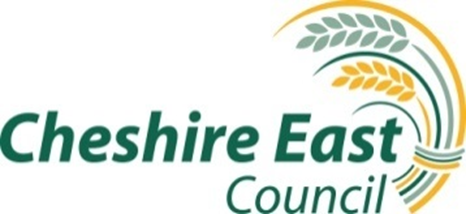 Cheshire East Recovery Oriented,Substance Misuse ServicePerformance Management FrameworkSubstance Misuse Performance Management FrameworkIntroductionThis document details the Performance Management Framework for the Substance Misuse Service. The Provider[s] is expected to maintain the Service to the highest standards; achieving continuous improvement, best value and a high level of service user satisfaction.Commissioners have produced a suite of performance indicators based on nationally set indicators and local priorities. It is envisaged that the Provider[s] will work with Commissioners and Contract Managers to co-produce further indicators. Performance measures will be subject to annual review.Contractual performance will be managed through quarterly meetings. The Provider[s] will be expected to submit completed Performance Management Framework and Quality Monitoring Reports.Reporting RequirementsReporting requirements may change over the lifetime of this contract to embrace wider governance reporting structure requirements e.g. the Health and Wellbeing Board, as well as meeting national reporting requirements via NDTMS.  The Commissioner will hold quarterly contract monitoring meetings with annual performance reviews.  The Provider[s] will also be required to attend provider forums and work in partnership with service user forums. The Commissioner and Contract Manager will co-produce contract metrics with the Provider[s]. Performance reporting requirements include:A quarterly performance report (activity, qualitative and quantitative);Quality & Performance Monitoring Framework (QPMF) NDTMS exceptions report;Budget review;Quality including compliments and complaints; Service User engagement and coproduction; Workforce development;Safeguarding; Serious untoward incident (SUI) reporting;Referral pathways;Collaborative working;Workforce;Review of operational policies and procedures.Continuous quality improvement.2.2 The Provider will notify Cheshire East Council of the Shared Care GPs, Pharmacies and Pharmacists accredited to provide supervised self-administration on a quarterly basis.2.3 The Provider will ensure that appropriate arrangements for pharmacy and shared care payments, prescribing and dispensing activity monitoring are in place and that all such monitoring would form part of the suite of information for contract & performance monitoring meetings.2.4 A Contract Monitoring Schedule will be set by the commissioner and quarterly reporting will be aligned to the NTDMS reporting timetable3.0 Data and Performance Reporting 3.1 The Provider[s] will be required to co-design a detailed performance framework with commissioners for this contract, Public Health England and the NDTMS team. An outline framework for performance is attached at appendix 3 and 4.3.2 Outcomes and outputs must be available by intervention type, and service type to assist in the assessment of value for money and benefit to the individual their family parents, partner, carers and the community of this commission.  3.3 In addition to local reporting requirements the Provider[s] will ensure that they are fully compliant with the requirements of the National Drug Treatment Monitoring System (NDTMS) for Drugs and Alcohol.  Outcomes monitoring must be based on:NTDMS Young People Outcome Record (YPOR); NTDMS Treatment Outcomes Profile (TOPS);New Economics Foundation (NEF) 5 Ways to Wellbeing and;Cheshire East Children’s Plan Priority Outcomes.  Other examples of outcomes monitoring tools that could be used include:Drugs and Alcohol Outcomes Star;Warwick-Edinburgh Mental Wellbeing Scale (WEMWBS);Youth Outcomes Star  3.4 Incentive and social value indicators are included in this frameworkAppendix 1 - Social Value OutcomesProvider[s] will undertake Cost Benefit Analysis (CBA) for their identified social value targets, which will be monitored through the contract monitoring process by the end of the first quarter following contract award.  Benchmarking for CBA will be undertaken by the Provider[s] once the contract has been awarded.Appendix 2 - Incentivised Key Performance Indicators Programme Appendix 3 – Quarterly Performance Monitoring FrameworkAppendix 4 – Quarterly Performance Monitoring Framework (Children and Young People Specific)ObjectiveOutcomesPromote Employment & Economic SustainabilityOutcome 1: More local people in workPromote Employment & Economic SustainabilityOutcome 2: Thriving local businessesPromote Employment & Economic SustainabilityOutcome 3: Responsible businesses that do their bit for the local communityRaise the living standard of local residentsOutcome 4: A Local workforce which is fairly paid and positively supported by employersPromote Participation and Citizen EngagementOutcome 5: Individuals and communities enabled and supported to help themselvesBuild capacity and sustainability of the Voluntary and Community SectorOutcome 6: An effective and resilient third sectorPromote Equity and FairnessOutcome 7: A reduction in poverty, health and education inequalities. Promote Equity and FairnessOutcome 8: Acute problems are avoided and costs are reduced by investing in prevention.Promote Environmental SustainabilityOutcome 8: We are protecting our physical environment and contributing to climate change reduction.OutcomeNo.Indicator SourceBaselineTargetUser to provide quarterly performance CommentsReduction in Long Term Cohort1Reduction in the adult long-term drug (and alcohol)-treatment cohort (over 4 years  at the beginning of contract)  NDTMSTBAEach individual who has been in the service (long term cohort) will have a reduction/improvement plan that will evidence their journeyReduction in Long Term Cohort2Reduction in the  adult long-term drug (and alcohol)-treatment cohort (over 4 years  Current position) (Incentive indicator)NDTMSTBAEach individual who has been in the service (long term cohort) will have a reduction/improvement plan that will evidence their journeySuccessful Completions 3 % of treatment naive clients with planned exit within the year of  referralNDTMSTBAChildren and Young Person Offer4Increase the number of children and young people identified and supported  where family/guardian is currently receiving treatment the service Case management SystemTBAChildren and Young Person Offer5Increase the number of individual young people receiving specialist substance misuse supportTBAService User Communication and Engagement 6Develop and deliver a service user engagement plan. Narrative ReportTBARange of consistent mechanisms in placeTo include young persons blog, a young persons charter, and a service user forum for the North and South of the BoroughFocus on socio-economic wellbeing7No of clients accessing service from 20% most deprived wards in the boroughCase Management SystemTBAImpact on wider health and care system8Reduction in SMS clients presenting to A&E (High impact users) and reduction in in-patient acute admissions by clients due to alcohol specific conditionCase management SystemTBARecovery9Increase % of all in treatment who report they are in employmentNDTMSTBARecovery10Increase % of clients actively engaged with mutual aidNDTMSTBAOutcomePI/KPI No.Performance IndicatorTechnical Guidance ReferenceIndicator constructionComments2018/19 TargetReporting frequencyIncreased number of people reporting improved mental health and wellbeing on TOPS.KPI 2Average psychological score increase at planned exitAdult Planned Exit Outcomes ReportNumerator: Sum of all psychological scores at TOP exit reviewDenominator: Total number of TOP exit reviewsIncrease average score by 5QuarterlyMore people achieving a normative quality of life score in two TOP reviews in a 12 month period2aAverage quality of life score increase at planned exitNDTMS Adult Planned Exit Outcomes Report Released quarterly Measured quarterlyNumerator: Sum of all quality of life scores from TOP reviews in 12 month periodDenominator: Total number of TOP reviews in 12 month periodTBCQuarterlyCompliance with the national 3 week waiting times target3aProportion of first alcohol treatments occurring within 3 weeksNDTMS Adult Partnership Activity Report Released quarterly Measured quarterlyNumerator: Number of first alcohol treatments occurring within 3 weeksDenominator: Number of first alcohol treatmentsTechnical Definition % of first treatments occurring within 3 weeks (Assessment to Modality) Methodology is matched to PHE  which triggers once a modality start date is present and counts days between referral to modality and  first offered appointment  dates.100%QuarterlyCompliance with the national 3 week waiting times target3bProportion of first drug treatments occurring within 3 weeksNDTMS Adult Partnership Activity Report Released quarterly Measured quarterlyNumerator: Number of first drug treatments occurring within 3 weeksDenominator: Number of first drug treatmentsTechnical Definition % of first treatments occurring within 3 weeks (Assessment to Modality) Methodology is matched to PHE  which triggers once a modality start date is present and counts days between referral to modality and  first offered appointment  dates.TBCQuarterlyIncrease the number of people entering employment, education or training4aProportion of service users in work at treatment exitNDTMS   Adult Planned Exit outcomes report - exits released quarterly   measured quarterlyNumerator: Number of service users who were not in work at start of treatment who have been in paid work for more than ten days at treatment exitDenominator: Number of service usersTBCQuarterlyIncrease the number of people entering employment, education or training4bProportion of service users in education or training at treatment exitNDTMS   Adult Planned Exit outcomes report - exits released quarterly   measured quarterlyNumerator: Number of service users who were not engaged with education at treatment start, stated engaged with education on treatment exitDenominator: Number of service usersTBCQuarterlyIncrease in proportion of people abstinent from all presenting substances on TOP exit5a – 5fProportion achieving abstinence at treatment exit, broken down by  Opiate, Crack, Cocaine, Amphetamines, Cannabis and AlcoholNDTMS Adult Exit Outcomes report Released quarterly Measured quarterlyNumerator: Number of (e.g. opiate) using service users abstinent at treatment exitDenominator: Number of (e.g. opiate) service users at treatment exitOpiate target 100%Activity 100%Crack: target 100%Activity 100%TBCQuarterlyIncrease proportion of people exiting the treatment system free from dependence on drugs / alcohol6aProportion of  opiate service users exiting the treatment system not dependent on drugsNDTMS Monthly partnership successful completions and re-presentations report (Successful completions) Released monthly Treatment exit trend data Measured year to dateNumerator: Number of opiate service users exiting the service not dependent on drugsDenominator: Number of opiate service users exiting the serviceTBCQuarterlyIncrease proportion of people exiting the treatment system free from dependence on drugs / alcohol6bProportion of  non-opiate service users exiting the treatment system not dependent on drugsNDTMS Monthly partnership successful completions and re-presentations report (Successful completions) Released monthly Treatment exit trend data Measured year to dateNumerator: Number of non-opiate service users exiting the service not dependent on drugsDenominator: Number of non-opiate service users exiting the serviceTBCQuarterlyIncrease proportion of people exiting the treatment system free from dependence on drugs / alcohol6cProportion of  alcohol clients exiting the treatment system not dependent on alcoholNDTMS Monthly partnership successful completions and re-presentations report (Successful completions) Released monthly Treatment exit trend data Measured year to dateNumerator: Number of alcohol service users exiting the service not dependent on alcoholDenominator: Number of alcohol service users exiting the serviceTBCQuarterlyIncrease proportion of successful completionsKPI 7aProportion of successful completions for opiate service usersNDTMSMonthly partnership successful completions reportReleased monthlyMeasured over rolling 12 month periodNumerator: Number of successful completions for opiate service usersDenominator: Number of opiate service users in treatmentTBCQuarterlyIncrease proportion of successful completionsKPI 7bProportion of successful completions for non-opiate service usersNDTMSMonthly partnership successful completions reportReleased monthlyMeasured over rolling 12 month periodNumerator: Number of successful completions for non-opiate service usersDenominator: Number of non-opiate service users in treatmentTBCQuarterlyIncrease proportion of successful completionsKPI 8cProportion of successful completions for alcohol service usersNDTMSMonthly partnership successful completions reportReleased monthlyMeasured over rolling 12 month periodNumerator: Number of successful completions for alcohol service usersDenominator: Number of alcohol service users in treatmentTBCQuarterlyIncrease proportion of successful completionsKPI 8dProportion of successful completions for non-opiate and alcohol using clientsNDTMSMonthly partnership successful completions reportReleased monthlyMeasured over rolling 12 month periodNumerator: Number of successful completions for non-opiate and alcohol service usersDenominator: Number of non-opiate and alcohol service users in treatmentTBCQuarterlyIncrease number accessing Recovery support interventions9Number of service users accessing Recovery Support InterventionsNDTMS Adult partnership activity report Released quarterly Measured year to dateSame as indicator wordingMonthlyTBCQuarterlyIncrease in the proportion of young people successfully discharged from treatment, who do not re-present in either the treatment system or in the criminal justice system in the following 6 or 12 months10Proportion of young people successfully discharged, who do not re-present in either the treatment system or in the criminal justice system in the following 6 or 12 monthsNDTMS  YP specialist substance misuse Interventions Executive Summary Released quarterly Measured year to dateNumerator: Number of young people successfully discharged who did not re-present in the treatment system or the criminal justice system in the following 6 or 12 monthsDenominator: Number of young people successfully dischargedTBCQuarterlyIncrease in the proportion of all in treatment, who successfully completed treatment and did not re-present within 6 months.KPI 11aProportion of opiate service users who successfully completed treatment and did not re-present within 6 monthsNDTMS Adult partnership activity report Released quarterly Measured year to dateNumerator: Number of opiate service users who completed and did not re-present within 6 monthsDenominator: Number of opiate service users who completedTBCQuarterlyIncrease in the proportion of all in treatment, who successfully completed treatment and did not re-present within 6 months.KPI 11bProportion of non-opiate service users who successfully completed treatment and did not re-present within 6 monthsNDTMS Adult partnership activity report Released quarterly Measured year to dateNumerator: Number of non-opiate service users who completed and did not re-present within 6 monthsDenominator: Number of non-opiate service users who completedTBCQuarterlyIncrease in the proportion of all in treatment, who successfully completed treatment and did not re-present within 6 months.KPI 11cProportion of alcohol service users who successfully completed treatment and did not re-present within 6 monthsNDTMS Adult partnership activity report Released quarterly Measured year to dateNumerator: Number of alcohol service users who completed and did not re-present within 6 monthsDenominator: Number of alcohol service users who completedTBCQuarterlyKPI 11dProportion of non-opiate and alcohol service users who successfully completed treatment and did not re-present within 6 monthsNDTMS Adult partnership activity report Released quarterly Measured year to dateNumerator: Number of non-opiate and alcohol service users who completed and did not re-present within 6 monthsDenominator: Number of non-opiate and alcohol service users who completedTBCQuarterlyOutcomeKPI No.Performance IndicatorBaselineIndicator Construction/Technical guidanceCommentTargetTargeted and effective services - more people receive a better outcome from services1Number of Specialist assessments completed within court timescalesTargeted and effective services - more people receive a better outcome from services2Proportion of Yong Peoples Outcome Record (YPOR) starts carried out at start of engagementTargeted and effective services - more people receive a better outcome from services3Proportion of YPOR reviews carried out at 12 weeksTargeted and effective services - more people receive a better outcome from services4Proportion of YPOR exits carried outTargeted and effective services - more people receive a better outcome from services5Number of CAF assessments undertakenTargeted and effective services - more people receive a better outcome from services6Number of CAF plans contributed toTargeted and effective services - more people receive a better outcome from services7Number of parent/carer assessments completedTargeted and effective services - more people receive a better outcome from services8%  of young people leaving the service who are in education, training or employment at 6 months post dischargeTargeted and effective services - more people receive a better outcome from services9Number of safeguarding referrals madeTargeted and effective services - more people receive a better outcome from services10Number of young people supported who have a CAF in placeTargeted and effective services - more people receive a better outcome from services11Number of young people supported who have a Child in Need plan in placeTargeted and effective services - more people receive a better outcome from services12Number of young people supported who have a Child Protection plan in place (not including child exploitation plan)Targeted and effective services - more people receive a better outcome from services13 Number of young people supported who have a child exploitation plan in placeTargeted and effective services - more people receive a better outcome from services14Number of young people supported who are Looked AfterTargeted and effective services - more people receive a better outcome from services15Preventative Activity:  Number of preventative groups deliveredTargeted and effective services - more people receive a better outcome from services16Preventative Activity:  Number of young people participating in preventative group activityTargeted and effective services - more people receive a better outcome from services17Mental wellbeing: 70% of young people will report an improvement in their emotional wellbeing (using Outcomes Star)70%Targeted and effective services - more people receive a better outcome from services18Physical wellbeing 70% of young people will report an improvement in their physical wellbeing (using Outcomes Star)Baseline to be set70%